Φύλλα εργασίας The Diary of a Wimpy Kid: Greg’s Mischief! (1)Δραστηριότητα 1: Να επισκεφτείς τα Έγγραφα της ηλεκτρονικής τάξης (https://eclass02.sch.gr/modules/document/index.php?course=9220341130) συμπληρώσεις τα κενά του κειμένου με τις λέξεις που σου δίνονται. Δραστηριότητα 2: Να επισκεφτείς τα Πολυμέσα της ηλεκτρονικής τάξης (https://eclass02.sch.gr/modules/video/?course=9220341130) και να κάνεις λήψη της ψηφιακής αφήγησης Τhe Diary of a Wimpy Kid (Kinney, 2007).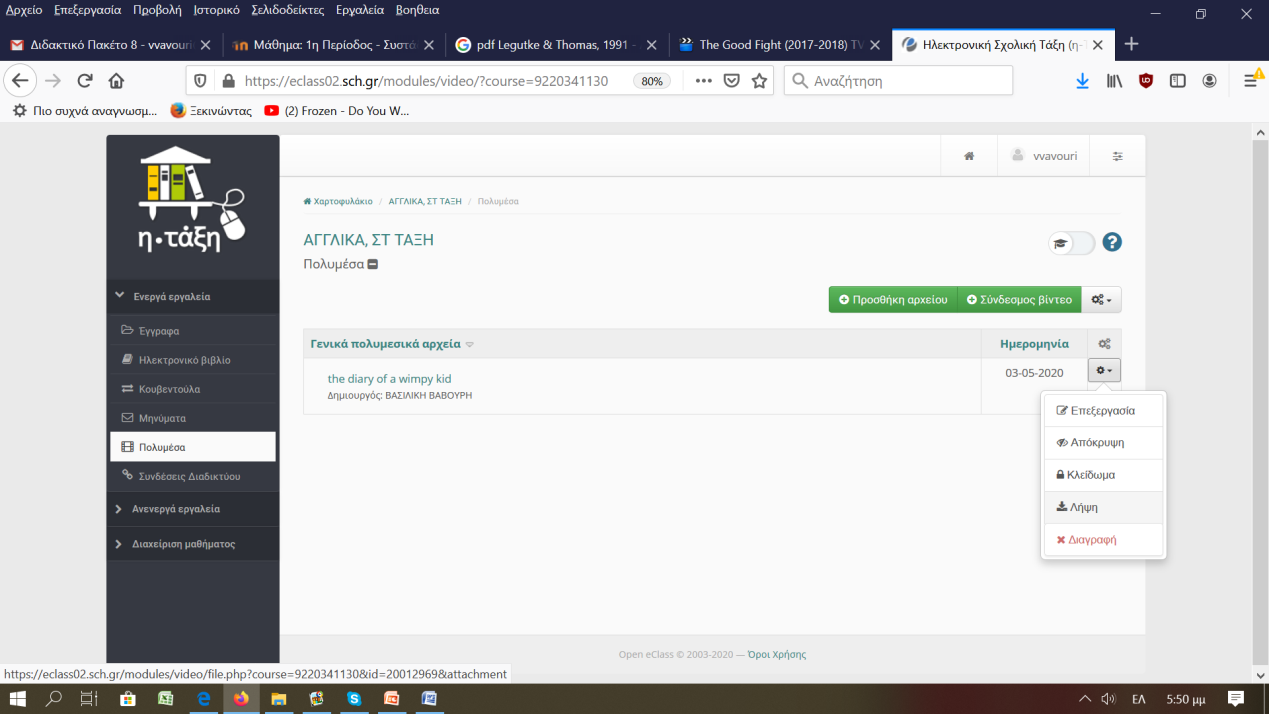 Στη συνέχεια να παρακολουθήσεις την ψηφιακή αφήγηση με το ζαβολιάρη πρωταγωνιστή και να ολοκληρώσεις τις δραστηριότητες!Θυμήσου!Δραστηριότητα 3: Να απαντήσεις τις παρακάτω ερωτήσεις: What does Greg look like? What colour are his hair/eyes?Why does Greg get bullied at school?How does Greg feel in a school full of bullies?What does Greg think of his classmates? Why?Why does Greg join the Safety Patrol? What does he like the most about it? Δραστηριότητα 4: Ώρα να διαλέξεις ΜΙΑ από τις παρακάτω δραστηριότητες!... Τα παρακάτω διαδικτυακά λεξικά θα μπορούσαν να σε βοηθήσουν!  wordsmyth  (https://kids.wordsmyth.net/we/ ) wordreference (https://www.wordreference.com/engr/)* avoid * smart * job * cafeteria * gets * call * bullies* avoid * smart * job * cafeteria * gets * call * bulliesAt Greg Hefley’s school, all the other students are taller and stronger than him and they ________ him a wimp. But Greg is a __________ kid, so he is always looking for ways to avoid the _________ at school.  This time he has joined the Safety Patrol. His _________ is to walk the kindergarten children home. This way he hopes to ________ getting bullied, miss the Algebra class, and drink free hot chocolate at the school _________. He also _________ his best friend Rowley to join in.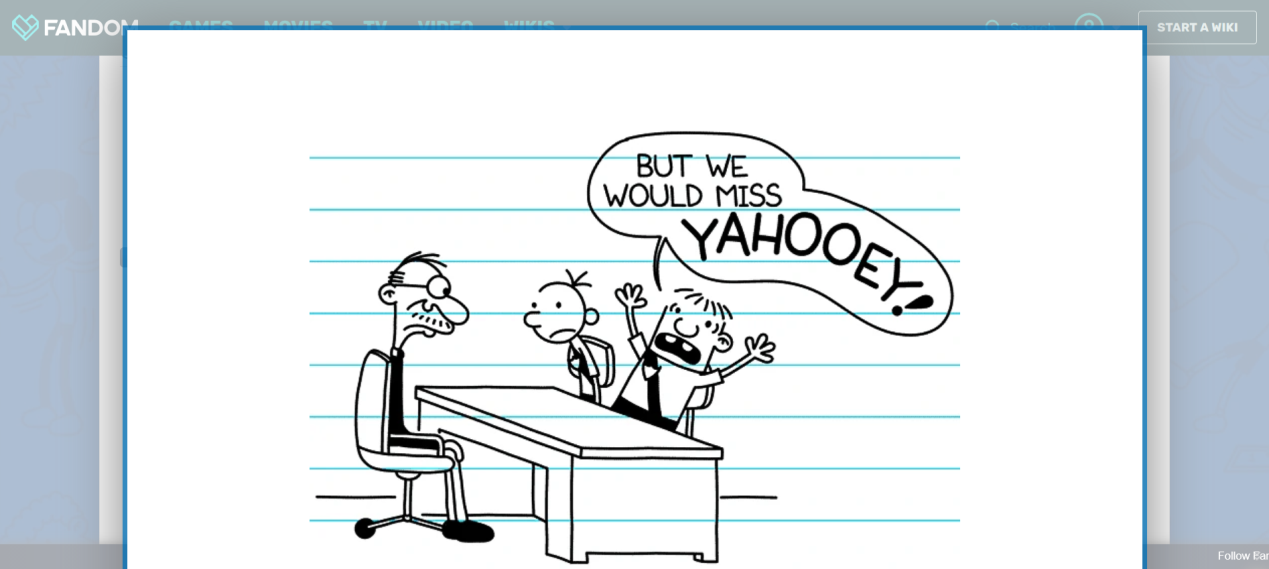 https://diary-of-a-wimpy-kid.fandom.com/wiki/Bertrand_Winsky?file=But_we_would_miss_yahooey%21.jpg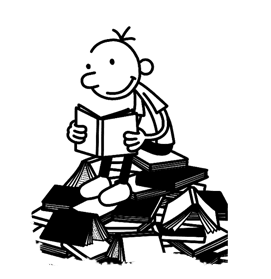 https://www.clipart.email/download/2857210.html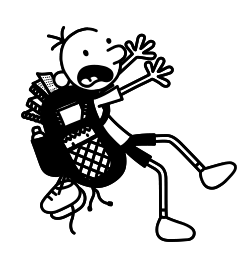 https://www.clipart.email/download/2857209.htmlΓίνε καλλιτέχνης!Φτιάξε μια ψηφιακή αφίσα εμπνευσμένη από την ιστορία για το ιστολόγιο της τάξης σου!Γίνε ψυχολόγος!Ο Γκρεγκ μισεί το bullying, κι όμως συμπεριφέρεται κι ο ίδιος ως μπούλης με την πρώτη ευκαιρία! Γράψε του ένα e mail στο οποίο να του προτείνεις πώς να συμφιλιωθεί με: το φίλο του Rowleyτα παιδιά του νηπιαγωγείουτο διευθυντή του, κο WinskyΓίνε σεναριογράφος στο Ηollywood!Γράψε ένα διάλογο μεταξύ: Γκρεγκ  και Rowland        Η’το διευθυντή και τον ΓκρεγκΓίνε κριτικός βιβλίου!Γράψε μια κριτική (που θα αναρτηθεί στο ιστολόγιο της τάξης), όπου θα εξηγείς για ποιο λόγο (δε) σου άρεσε η ιστορία.